Publicado en  el 07/02/2017 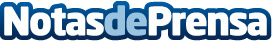 El ‘Curiosity’ revela que Marte no cuenta con el CO2 mínimo para la existencia de un lago de agua líquidaEl análisis de muestras ‘in situ’ con participación del CSIC demuestra que no contenía el CO2 mínimo para la existencia de un lago de agua líquida en el cráter Gale. La ausencia de carbonatos indica que los sedimentos del cráter se formaron en un clima muy frío hace 3.500 millones de años Datos de contacto:Nota de prensa publicada en: https://www.notasdeprensa.es/el-curiosity-revela-que-marte-no-cuenta-con-el Categorias: Otras ciencias http://www.notasdeprensa.es